ROTINA SEMANAL DO TRABALHO PEDAGÓGICO - Atividades Remotas - Data: 26/04 a 30/04 de 2021Turma: Etapa 2-B ** Prof.ª SUZANA ***  PRÉ-ESCOLA “Farid Salomão”Obs: Não se esqueçam de registrar as atividades com fotos ou vídeos e enviar para a professora.Serão postados vídeos e ou áudios explicativos conforme as atividades propostas.SEGUNDA-FEIRATERÇA-FEIRAQUARTA-FEIRAQUINTA-FEIRASEXTA-FEIRA- VÍDEO LEITURA: “A ALEGRE VOVÓ GUIDA”.https://www.youtube.com/watch?v=cYzmeN_rCT0O link do vídeo será enviado também no grupo.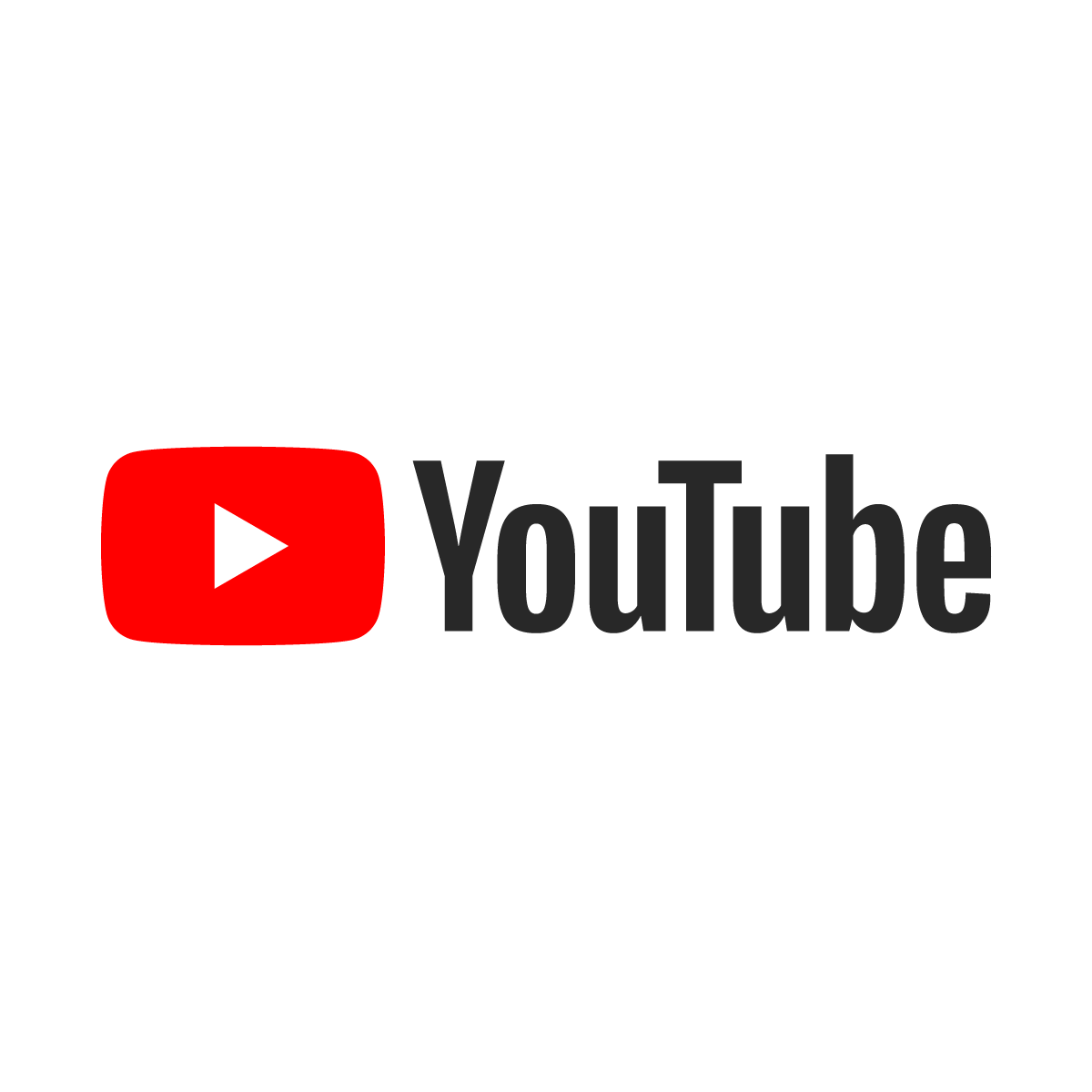 - ATIVIDADE DA APOSTILA - PÁGINAS 15- Completar o nome do animal de estimação do Pedrinho e desenhar o seu, ou o que gostaria de ter;- Contar e registrar os animais da fazenda.Aula de ED. FÍSICA (Prof.ª Gleysse)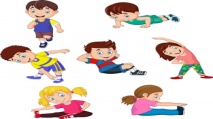 - LEITURA EM PDF: “O MENINO POTI".O arquivo será enviado no grupo.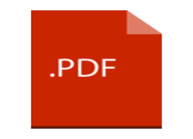 - ATIVIDADE DA APOSTILA - PÁGINA 16- Pintar as sílabas que formam o nome de objetos indígenas;- Resolver a situação problema com desenhos.- BRINCADEIRA: MÍMICA- Junte toda a família. Escolha um esporte, um animal ou um personagem de história. Faça gestos imitando sua escolha para que sua família tente descobrir. Quem acertar ganha a vez de fazer a imitação. Aula de ARTE(Prof. Juliano)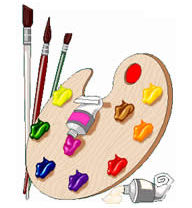 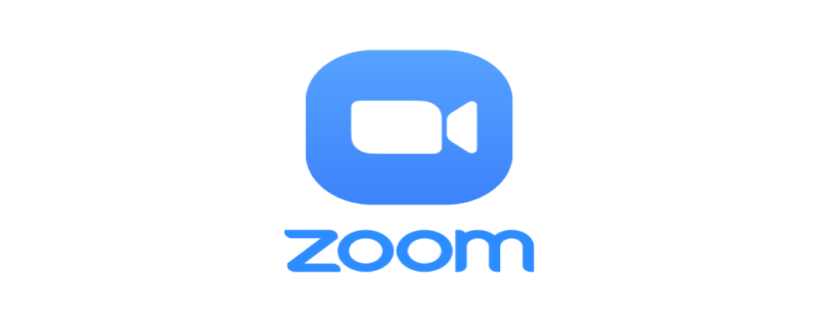 Aula on-line App ZOOM(A professora irá enviar o link no grupo para participarem da aula).- ATIVIDADES PELO ZOOM: - LEITURA EM PDF: “O LOBO MAURINHO”.O arquivo será enviado no grupo.- ATIVIDADE DA APOSTILA- PÁGINA 18- Trabalhar a noção espacial "entre";- Ligar número a quantidade.- ESTUDEM A TABELA COM O ALFABETO ACOMPANHANDO O VÍDEO “AS LETRAS FALAM”.https://youtu.be/pBsfpU9zWNI- VÍDEO: “O GRANDE RABANETE".https://www.youtube.com/watch?v=-SBGmD-bu0kO link do vídeo será enviado também no grupo.- ATIVIDADE DA APOSTILA- PÁGINA 17- Separar letras e números colorindo com cor diferente;- Ligar personagens a letra inicial de seu nome.- BRINCADEIRA: - Repetir a brincadeira sugerida na terça-feira.Aula de MÚSICA (Prof. Juliano)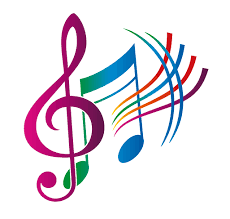 - VÍDEO: “A LENDA DA MANI MANDIOCA".https://www.youtube.com/watch?v=zSBsJTSX3AEO link do vídeo será enviado também no grupo.- ATIVIDADE DA APOSTILA- PÁGINA 19 E 20- Trabalhar a noção espacial "dentro/fora";- Identificar e colorir a forma que completa a sequência;- Construir um colar com macarrão, tinta guache e barbante.- DIA DO BRINQUEDO LIVRE:- Deixe seu filho(a) escolher um brinquedo para brincar à vontade por um tempinho, explorando-o livremente. Se possível, brinque com ele. Essa interação é fundamental.